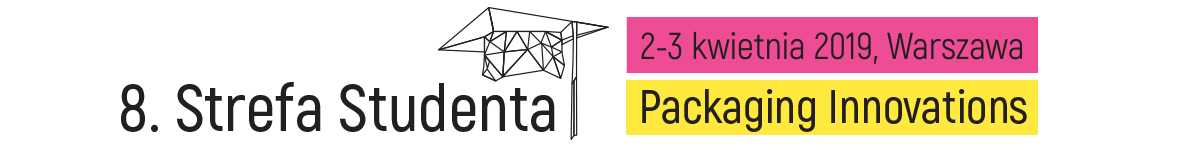 FORMULARZ ZGŁOSZENIOWY DO KONKURSU 8. STREFA STUDENTADo formularza należy dołączyć zdjęcie / wizualizację zgłaszanego projektu. Wypełniony formularz wraz z projektem pracy konkursowej oraz zdjęciem ważnej legitymacji studenckiej należy przesłać na adres: strefastudenta@targi.krakow.pl najpóźniej do 25.02.2019 r. do godziny 12:00.Przesyłanie formularza zgłoszeniowego wiąże się z akceptacją regulaminu. Przeczytaj regulaminImię i nazwiskoNumer telefonuAdres e-mailUczelniaWydział / OrganizacjaOpiekun merytoryczny projektuKategoria do której zgłaszany jest projekt
(Wrażenie, Funkcjonalność i Forma, Szata Graficzna)Nazwa projektuOpis projektu (maksymalnie 500 znaków)